Бушуйская основная школа – филиал муниципального бюджетного образовательного учреждения «Кириковская средняя школа»РАБОЧАЯ ПРОГРАММАпо предмету «Литературное чтение» для учащихся 2 класса Бушуйской основной школы – филиала муниципального бюджетного общеобразовательного учреждения «Кириковская средняя школа» Составила:                                                              учитель Махмудова М.Н.2020-2021 учебный годПояснительная записка.    Настоящая рабочая программа составлена на основании основнойобразовательной программы начального общего образования Бушуйской основной школы – филиала муниципального бюджетного общеобразовательного учреждения «Кириковская средняя школа» № 71-од от 07.03.2019; учебного плана Бушуйской основной школы – филиала муниципального бюджетного общеобразовательного учреждения «Кириковская средняя школа» (1-4 класс) на 2020-2021 учебный год; учебника Литературное чтение. 2 класс. Учеб, для общеобразовательных организаций в 2-х частях/ Л.А.Ефросинина. - М.: Вентана- Граф, рекомендовано Министерством образования и науки РФ; положения о рабочей программе педагога Бушуйской основной школы – филиала муниципального бюджетного общеобразовательного учреждения «Кириковская средняя школа» реализующего предметы, курсы и дисциплины общего образования от 30 мая 2019 года.    Рабочая программа реализует следующие цели и задачи обучения:- формирование читательской компетентности младшего школьника, осознание себя как грамотного читателя, способность к использованию читательской деятельности как средства самообразования.    Задачи:- развивать у детей способность полноценно воспринимать художественное произведение, сопереживать героям, эмоционально откликаться на прочитанное; учить детей чувствовать и понимать образный язык художественного произведения, выразительные средства, создающие художественный образ, развивать образное мышление учащихся;- формировать умение воссоздавать художественные образы литературного произведения, развивать творческое и воссоздающее воображение учащихся и особенно ассоциативное мышление;- развивать поэтический слух детей, накапливать эстетический опыт слушания произведений изящной словесности, воспитывать художественный вкус;- формировать потребность в постоянном чтении книги, развивать интерес к литературному творчеству, творчеству писателей, создателей произведений словесного искусства;- обогащать чувственный опыт ребенка, его реальные представления об окружающем мире и природе;- формировать эстетическое отношение ребенка к жизни, приобщая его к классике художественной литературы;- обеспечивать достаточно глубокое понимание содержания произведений различного уровня сложности;- расширять кругозор детей через чтение книг различных жанров, разнообразных по содержанию и тематике, обогащать нравственно-эстетический и познавательный опыт ребенка;- обеспечивать развитие речи школьников и активно формировать навык чтения и речевые умения;- работать с различными типами текстов;- создавать условия для формирования потребности в самостоятельном чтении художественных произведений, формировать «читательскую самостоятельность».Согласно программе, на изучение литературного чтения в 2 классе отводится 136 часов (34 учебные недели). Исходя из учебного плана Бушуйской основной школы – филиала муниципального бюджетного общеобразовательного учреждения «Кириковская средняя школа» на изучение курса «Литературное чтение» отведено 4 часа в неделю. Промежуточная аттестация проводится с 04.05.2021 по 25.05.2021 г. в форме проверки техники чтения.2.Планируемые результаты освоения предмета.    Программа обеспечивает достижение выпускниками начальной школы следующих личностных, метапредметных и предметных результатов.    Личностные результаты:- с уважением относиться к традициям своей семьи, с любовью к тому месту, где родился (своей малой родине);- отзываться положительно о своей Родине, людях, её населяющих;- осознавать свою принадлежность к определённому народу (этносу); с уважением относиться к людям другой национальности;- проявлять интерес к чтению произведений устного народного творчества своего народа и народов других стран.     Метапредметные результаты:- овладение способностью принимать и сохранять цели и задачи учебной деятельности, поиска средств её осуществления;- освоение способами решения проблем творческого и поискового характера;- формирование умения планировать, контролировать и оценивать учебные действия в соответствии с поставленной задачей и условиями её реализации, определять наиболее эффективные способы достижения результата;- формирование умения понимать причины успеха/неуспеха учебной деятельности и способности конструктивно действовать даже в ситуациях неуспеха;- использование знаково-символических средств представления информации о книгах;- активное использование речевых средств для решения коммуникативных и познавательных задач;- использование различных способов поиска учебной информации в справочниках, словарях, энциклопедиях и интерпретации информации в соответствии с коммуникативными и познавательными задачами;- овладение навыками смыслового чтения текстов в соответствии с целями и задачами, осознанного построения речевого высказывания в соответствии с задачами коммуникации и составления текстов в устной и письменной формах;- овладение логическими действиями сравнения, анализа, синтеза, обобщения, классификации по родовидовым признакам, установления причинно-следственных связей, построения рассуждений;- готовность слушать собеседника и вести диалог, признавать различные точки зрения и право каждого иметь и излагать своё мнение и аргументировать свою точку зрения и оценку событий;- умение договариваться о распределении ролей в совместной деятельности, осуществлять взаимный контроль в совместной деятельности, общей цели и путей её достижения, осмысливать собственное поведение и поведение окружающих;- готовность конструктивно разрешать конфликты посредством учёта интересов сторон и сотрудничества.    Предметные результаты:- понимание литературы как явления национальной и мировой культуры, средства сохранения и передачи нравственных ценностей и традиций;- осознание значимости чтения для личного развития; формирование представлений о Родине и её людях, окружающем мире, культуре, первоначальных этических представлений, понятий о добре и зле, дружбе, честности; формирование потребности в систематическом чтении;- достижение необходимого для продолжения образования уровня читательской компетентности, общего речевого развития, т. е. овладение чтением вслух и про себя, элементарными приёмами анализа художественных, научно-познавательных и учебных текстов с использованием элементарных литературоведческих понятий;- использование разных видов чтения (изучающее (смысловое), выборочное, поисковое); умение осознанно воспринимать и оценивать содержание и специфику различных текстов, участвовать в их обсуждении, давать и обосновывать нравственную оценку поступков героев;- умение самостоятельно выбирать интересующую литературу, пользоваться справочными источниками для понимания и получения дополнительной информации, составляя самостоятельно краткую аннотацию;- умение использовать простейшие виды анализа различных текстов: устанавливать причинно-следственные связи и определять главную мысль произведения, делить текст на части, озаглавливать их, составлять простой план, находить средства выразительности, пересказывать произведение;- умение работать с разными видами текстов, находить характерные особенности научно-познавательных, учебных и художественных произведений. На практическом уровне овладеть некоторыми видами письменной речи (повествование — создание текста по аналогии, рассуждение — письменный ответ на вопрос, описание — характеристика героев). Умение написать отзыв на прочитанное произведение;- развитие художественно-творческих способностей, умение создавать собственный текст на основе художественного произведения, репродукции картин художников, по иллюстрациям, на основе личного опыта.    К концу обучения во 2 классе ученик научится:    Виды речевой и читательской деятельности.- осознавать смысл традиций и праздников русского народа, сохранять традиции семьи и школы, осмысленно готовиться к национальным праздникам; составлять высказывания о самых ярких и впечатляющих событиях, происходящих в дни семейных праздников, делиться впечатлениями о праздниках с друзьями и товарищами по классу;- употреблять пословицы и поговорки в учебных диалогах и высказываниях на заданную тему;- читать вслух бегло, осознанно, без искажений, выразительно, передавая свое отношение к прочитанному, выделяя при чтении важные по смыслу слова, соблюдая паузы между предложениями и частями текста;- понимать и осознавать, почему поэт воспевает родную природу, какие чувства при этом испытывает, как это характеризует самого поэта;- рассуждать о категориях «добро» и «зло», «красиво» и «безобразно», употреблять данные понятия и их смысловые оттенки в своих оценочных высказываниях; предлагать свои варианты разрешения конфликтных ситуаций и нравственных дилемм;- пользоваться элементарными приемами анализа текста по вопросам учителя (учебника).- осуществлять переход с уровня событий восприятия произведения к пониманию главной мысли; соотносить главную мысль произведения с пословицей или поговоркой; понимать, позицию какого героя произведения поддерживает автор, находить этому доказательства в тексте;- задавать вопросы по прочитанному произведению, находить на них ответы в тексте; находить эпизод из прочитанного произведения для ответа на вопрос или подтверждения собственного мнения;- делить текст на части; озаглавливать части, подробно пересказывать, опираясь на составленный под руководством учителя план;- находить книги для самостоятельного чтения в различных библиотеках (школьной, домашней, городской, виртуальной и др.); при выборе книг и поиске информации опираться на информационный аппарат книги, ее элементы; получать удовольствие от самостоятельного чтения произведений различных жанров; делиться своими впечатлениями о прочитанных книгах, участвовать в диалогах и дискуссиях о прочитанных книгах;- пользоваться тематическим каталогом в школьной библиотеке.    Ученик  получит возможность научиться:-  понимать значимость великих русских писателей и поэтов (А. Пушкина, Л. Толстого, А. Чехова, Ф. Тютчева, А. Фета, Н. Некрасова и др.) для русской культуры;-  читать вслух бегло, осознанно, без искажений, интонационно объединять слова в предложении и предложения в тексте, выражая свое отношение к содержанию и героям произведения;- пользоваться элементарными приемами анализа текста с целью его изучения и осмысления; осознавать через произведения великих мастеров слова их нравственные и этические ценности (добра, мира, терпения, справедливости, трудолюбия), присущие практически всем российским гражданам; эстетически воспринимать произведения литературы, замечать красивое образное слово в поэтическом тексте, понимать, что точно подобранное автором слово способно создавать яркий и неожиданный образ;- участвовать в дискуссиях на нравственные темы; подбирать примеры из прочитанных произведений, иллюстрирующие образец нравственного поведения;- формулировать вопросы проблемного характера к изучаемому тексту; находить эпизоды из разных частей прочитанного произведения, доказывающие собственный взгляд на проблему;- делить текст на части, подбирать заглавия к ним, самостоятельно составлять план для пересказа, продумывать связки для соединения частей;- домысливать образ, данный автором лишь намеком, набросанный некоторыми штрихами, создавать словесный портрет на основе авторского замысла;- выбирать при выразительном чтении интонацию, темп, делать логические ударения, паузы, учитывая особенности жанра (сказка сказывается, стихотворение читается с чувством, басня читается с сатирическими нотками и пр.);- находить в произведениях средства художественной выразительности (сравнение, эпитет);- готовить проекты о книгах и библиотеке; участвовать в книжных конференциях и выставках; пользоваться алфавитным и тематическим каталогом в городской библиотеке; пользоваться предметным и систематическим каталогом в школьной библиотеке.    Творческая деятельность.- сочинять свои произведения малых жанров устного народного творчества в соответствии с жанровыми особенностями и индивидуальной задумкой;- писать небольшие по объему сочинения и изложения о значимости чтения в жизни человека, по пословице, по аналогии с прочитанным текстом-повествованием;- пересказывать содержание произведения выборочно и сжато;- сказывать русские народные сказки, находить в них непреходящие нравственные ценности русского человека, осознавать русские национальные традиции и праздники, описываемые в народных сказках.    Ученик получит возможность научиться:- пересказывать содержание произведения подробно, выборочно и кратко, опираясь на самостоятельно составленный план; соблюдать при пересказе логическую последовательность и точность изложения событий; составлять план, озаглавливать текст; пересказывать текст, включающий элементы описания (природы, внешнего вида героя, обстановки) или рассуждения; пересказывать текст от 3-го лица;- составлять рассказы об особенностях национальных праздников и традиций на основе прочитанных произведений (фольклора, летописей, былин, житийных рассказов);- подбирать материалы для проекта, записывать пословицы, поговорки, высказывания мудрецов, известных писателей, артистов, ученых по данной теме, делать подборку наиболее понравившихся, осмыслять их, переводить в принципы жизни; готовить проекты на темы «Русские национальные праздники», «Русские традиции и обряды», «Православные праздники на Руси» и др.; участвовать в литературных викторинах, конкурсах чтецов, литературных праздниках, посвящаемых великим русским поэтам; участвовать в читательских конференциях;- писать отзыв на прочитанную книгу.    Литературоведческая пропедевтика.- понимать особенности стихотворения: расположение строк, рифму, ритм;-определять героев басни, характеризовать их, понимать мораль и разъяснять ее своими словами; соотносить с пословицами и поговорками;- понимать, позицию какого героя произведения поддерживает автор, находить этому доказательства в тексте;- осмыслять специфику народной и литературной сказки, рассказа и басни, лирического стихотворения; различать народную и литературную сказки, находить в тексте доказательства их различия и сходства;- находить в произведении средства художественной выразительности (сравнение, олицетворение).    Ученик получит возможность научиться:- сравнивать, сопоставлять, делать элементарный анализ различных текстов, используя ряд литературоведческих понятий (фольклорная и авторская литература, структура текста, герой, автор; средства художественной выразительности – сравнение, олицетворение, метафора);- определять позиции героев и позицию автора художественного текста;- создавать прозаический или поэтический текст по аналогии на основе авторского текста, используя средства художественной выразительности.3. Содержание учебного предмета.4. Тематическое планирование с указанием часов на освоение каждой темы.Необходима корректировка расписания до 21.05.2021 на 7 часов.5. Список литературы, используемый при оформлении рабочей программы. Литературное чтение. Рабочие программы. Л.А. Ефросинина 1- 4 классы. М.: Просвещение, 2011 г  Кутявина С. В. Поурочные разработки по литературному чтению 1,2,3,4 класс: метод. пособие к учебникам Литературное чтение / Л.А. Ефросинина – М.:Просвещение , 2011 Полный школьный курс.1- 4 класс. Справочное пособие. Санкт- Петербург, изд. «Весь», 2010 г, с 299- 373: Чтение.    (Литературоведческие термины, Детские писатели) СОГЛАСОВАНО:заместитель директора по учебно-воспитательной работе Сластихина Н.П._______ 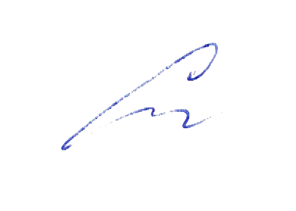 «31» августа 2020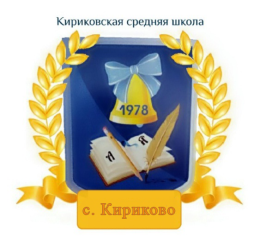 УТВЕРЖДАЮ:Директор муниципального бюджетного общеобразовательного учреждения «Кириковская средняя школа» Ивченко О.В.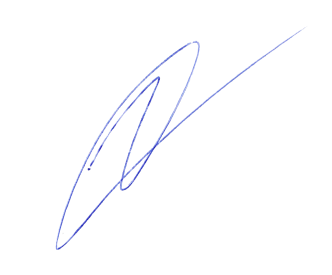 _________«31» августа 2020 года№п/пТемы учебного курсаКоличество часов1О нашей Родине.5 часов2Народная мудрость (устное народное творчество)6 часов3О детях и для детей13 часов45«Уж небо осенью дышало…»Произведения о родной природе  Мир сказок6 часов   6 часов6«Снежок порхает, кружится…»Произведения о зимней природе18 часов7Здравствуй, праздник новогодний  10 часов  8«О братьях наших меньших»Произведения о животных12 часов  9Зарубежные сказки  13 часов10«Семья и я»Рассказы, стихи, сказки о семье  15 часов11Весна, весна красна!..» Произведения о родной природе24 часа12«Там чудеса…»Волшебные сказки8 часовИтого: 136 часов№ п/пТема урокаТема урокаКол-во часовДата по плану1Стихотворения о Родине. Ф. Савинов «Родина».Стихотворения о Родине. Ф. Савинов «Родина».101.092Стихотворения о Родине. И. Никитин «Русь»   (отрывок).Стихотворения о Родине. И. Никитин «Русь»   (отрывок).102.093Рассказы о Родине. С. Романовский  «Русь» (в сокращении).Рассказы о Родине. С. Романовский  «Русь» (в сокращении).104.094Литературное слушание. С. Романовский «Слово о русской земле».Литературное слушание. С. Романовский «Слово о русской земле».107.095Стихи русских поэтов. Н. Рубцов «Россия, Русь – куда я ни взгляну …», А. Прокофьев «Родина».Стихи русских поэтов. Н. Рубцов «Россия, Русь – куда я ни взгляну …», А. Прокофьев «Родина».108.096Входная контрольная работа. ТестВходная контрольная работа. Тест109.097Произведения фольклора. Русская народ-ная песня «Я с горы на гору шла».Загадки народные.Произведения фольклора. Русская народ-ная песня «Я с горы на гору шла».Загадки народные.111.098Литературное слушание. Былины. «Как Илья из Мурома богатырём стал».Литературное слушание. Былины. «Как Илья из Мурома богатырём стал».114.099Былины «Три поездки Ильи Муромца» (в пересказе А. Нечаева и от-рывок).Былины «Три поездки Ильи Муромца» (в пересказе А. Нечаева и от-рывок).115.0910Малые жанры фольклора. Шутка, считалка, потешка, пословица.Малые жанры фольклора. Шутка, считалка, потешка, пословица.116.0911Обобщение по теме. Рубрики «Проверь себя»  «Книжная полка»Обобщение по теме. Рубрики «Проверь себя»  «Книжная полка»118.0912Стихотворения о детях. А. Барто «Катя». Доп. чт. Б. Заходер «Перемена»Стихотворения о детях. А. Барто «Катя». Доп. чт. Б. Заходер «Перемена»121.0913Произведения для детей. С. Баруздин «Стихи о человеке и его словах».Произведения для детей. С. Баруздин «Стихи о человеке и его словах».122.0914Рассказы о детях С. Баруздин «Как Алёшке учиться надоело».Рассказы о детях С. Баруздин «Как Алёшке учиться надоело».123.0915Произведения о детях. Е. Пермяк «Смородинка».Доп. чт. «Прогулка»Произведения о детях. Е. Пермяк «Смородинка».Доп. чт. «Прогулка»125.0916Произведения о детях. Н. Носов «Заплатка».Произведения о детях. Н. Носов «Заплатка».128.0917Разножанровые произведения для детей. Г. Сапгир «Рабочие руки». Скороговорки. Нанайская народная сказка «Айога»Разножанровые произведения для детей. Г. Сапгир «Рабочие руки». Скороговорки. Нанайская народная сказка «Айога»129.0918Литературное слушание. М. Зощенко «Самое главное»Литературное слушание. М. Зощенко «Самое главное»130.0919Сказки о детях. В. Сутеев «Кто лучше?» В. Осеева «Волшебная иголочка», Я Аким «Жадина»Сказки о детях. В. Сутеев «Кто лучше?» В. Осеева «Волшебная иголочка», Я Аким «Жадина»02.1020Произведения о детях и для детей. А. Митта «Шар в окошке», Е. Пермяк «Две пословицы». В.Берестов «Прощание с другом»Произведения о детях и для детей. А. Митта «Шар в окошке», Е. Пермяк «Две пословицы». В.Берестов «Прощание с другом»05.1021Сказки для детей. Л. Пантелеев «Две лягушки». В. Катаев «Цветик - семицветик»Сказки для детей. Л. Пантелеев «Две лягушки». В. Катаев «Цветик - семицветик»106.1022Литературное слушание. Произведения и книги о детях. В. Беспальков «Совушка».Литературное слушание. Произведения и книги о детях. В. Беспальков «Совушка».107.1023Произведения В. Сутеева для детей. В. Сутеев «Снежный зайчик».Произведения В. Сутеева для детей. В. Сутеев «Снежный зайчик».109.1024Доп. чт. Н. Носов «На горке»Доп. чт. Н. Носов «На горке»112.1025Народные сказки. Русская народная сказка «У страха глаза велики».Народные сказки. Русская народная сказка «У страха глаза велики».113.1026Сказки зарубежных писателей. Братья Гримм «Маленькие человечки», «Три брата».Сказки зарубежных писателей. Братья Гримм «Маленькие человечки», «Три брата».114.1027Сказки  Х.К. Андерсен «Принцесса на горошине», «Пятеро из одного стручка».Сказки  Х.К. Андерсен «Принцесса на горошине», «Пятеро из одного стручка».116.1028Литературные (авторские) сказки. Братья Гримм «Семеро храбрецовЛитературные (авторские) сказки. Братья Гримм «Семеро храбрецов119.1029Обобщение по теме. Рубрики «Книжная полка» и «Проверь себя».Обобщение по теме. Рубрики «Книжная полка» и «Проверь себя».120.1030Произведения об осени (о родной природе). А. Пушкин «Уж небо осенью дышало...», Г. Скребицкий «Осень», М. Пришвин «Осеннее утро».Произведения об осени (о родной природе). А. Пушкин «Уж небо осенью дышало...», Г. Скребицкий «Осень», М. Пришвин «Осеннее утро».121.1031Произведения об осени. Е. Трутнева «Осень», Э. Шим «Белка и Ворон».Произведения об осени. Е. Трутнева «Осень», Э. Шим «Белка и Ворон».123.1032Произведения об осени. А. Твардовский «Начало осени», Н. Сладков «Эхо».Произведения об осени. А. Твардовский «Начало осени», Н. Сладков «Эхо».102.1133Разножанровые произведения о природе. Н. Рубцов «У сгнившей лесной избушки...», М. Пришвин «Недосмотренные грибы», «Загадки».Разножанровые произведения о природе. Н. Рубцов «У сгнившей лесной избушки...», М. Пришвин «Недосмотренные грибы», «Загадки».103.1134Литературное слушание. Произведения о природе. Э. Шим «Храбрый опёнок», К. Бальмонт «Осень», А. Майков «Осень»Литературное слушание. Произведения о природе. Э. Шим «Храбрый опёнок», К. Бальмонт «Осень», А. Майков «Осень»106.1135Обобщение по разделу. Рубрики «Проверь себя» и «Книжная полка».Обобщение по разделу. Рубрики «Проверь себя» и «Книжная полка».109.1136Произведения о зиме. З. Александрова «Зима». Слушание. Ушинский «Проказы старухи-зимы».Произведения о зиме. З. Александрова «Зима». Слушание. Ушинский «Проказы старухи-зимы».110.1137Научно-по¬знавательные и худо-жественные произведения о природе. С. Иванов «Каким бывает снег», С. Есенин «Пороша».Научно-по¬знавательные и худо-жественные произведения о природе. С. Иванов «Каким бывает снег», С. Есенин «Пороша».111.1138Рассказы о природе. И. Соколов-Микитов «Зима в лесу»Рассказы о природе. И. Соколов-Микитов «Зима в лесу»113.1139Литературное слушание.  Э. Шим «Всем вам крышка»,  Ушинский«Мороз не страшен».Литературное слушание.  Э. Шим «Всем вам крышка»,  Ушинский«Мороз не страшен».116.1140Народные сказки. Рус¬ская народная сказка  «Дети Деда Мороза», немецкая народная сказка «Бабушка Метелица».Народные сказки. Рус¬ская народная сказка  «Дети Деда Мороза», немецкая народная сказка «Бабушка Метелица».117.1141Рассказы и сказки о природе. М. Пришвин «Деревья в лесу брата».Рассказы и сказки о природе. М. Пришвин «Деревья в лесу брата».118.1142Стихотворения о зиме. И. Суриков «Детство» (отрывок). Коллективная творческая работа «Зимние забавы».Стихотворения о зиме. И. Суриков «Детство» (отрывок). Коллективная творческая работа «Зимние забавы».120.1143Литературное слушание. Литературные сказки.  В. Даль «Девочка Снегурочка».Литературное слушание. Литературные сказки.  В. Даль «Девочка Снегурочка».123.1144Литературное слушание. Литературные сказки.  В. Даль «Девочка Снегурочка».Литературное слушание. Литературные сказки.  В. Даль «Девочка Снегурочка».124.1145Народные сказки. Русская народная сказка «Снегурочка».Народные сказки. Русская народная сказка «Снегурочка».125.1146Японская народная сказка «Журавлиные перья».Японская народная сказка «Журавлиные перья».127.1147Произведения о детях. Н. Некрасов «Саша» (отрывок из поэмы).Литературное слушание. В. Одоевский «В гостях у дедушки Мороза».Произведения о детях. Н. Некрасов «Саша» (отрывок из поэмы).Литературное слушание. В. Одоевский «В гостях у дедушки Мороза».130.1148Рассказы о животных. Г. Скребицкий, В. Чаплина «Как белочка зимует».Рассказы о животных. Г. Скребицкий, В. Чаплина «Как белочка зимует».101.1249Рассказы и стихотворения о природе.  И. Беляков «О чём ты думаешь, снегирь?», И. Соколов-Микитов «Узоры на снегу».Рассказы и стихотворения о природе.  И. Беляков «О чём ты думаешь, снегирь?», И. Соколов-Микитов «Узоры на снегу».102.1250Контрольная работа. Тест.Контрольная работа. Тест.104.1251Произведения о новогоднем празднике. С. Михалков «В снегу стояла ёлочка»Произведения о новогоднем празднике. С. Михалков «В снегу стояла ёлочка»107.1252Произведения о детях и для детей. А. Гайдар «Ёлка в тайге» (отрывок).Произведения о детях и для детей. А. Гайдар «Ёлка в тайге» (отрывок).108.1253Стихотворения о Новом годе. С. Маршак «Декабрь». Книги С. Маршака.Стихотворения о Новом годе. С. Маршак «Декабрь». Книги С. Маршака.109.1254Произведения о Новом годе. С. Городецкий. «Новогодние приметы». Х.-К. Андерсен «Штопальная игла»Произведения о Новом годе. С. Городецкий. «Новогодние приметы». Х.-К. Андерсен «Штопальная игла»111.1255Обобщение по теме. Рубрика «Проверь себя».Обобщение по теме. Рубрика «Проверь себя».114.1256Произведения о животных. Русская народная песня «Бурёнушка», В. Жуковский «Птичка», Е. Чарушин «Перепёлка»Произведения о животных. Русская народная песня «Бурёнушка», В. Жуковский «Птичка», Е. Чарушин «Перепёлка»115.1257Разножанровые произведения о животных. К. Ушинский «Кот Васька». Произведения фольклора (считалки, загадки), Е. Благинина «Голоса леса».Разножанровые произведения о животных. К. Ушинский «Кот Васька». Произведения фольклора (считалки, загадки), Е. Благинина «Голоса леса».116.1258Рассказы и стихотворения о животных. М. Пришвин «Старый гриб», Н. Рубцов «Про зайца».Рассказы и стихотворения о животных. М. Пришвин «Старый гриб», Н. Рубцов «Про зайца».118.1259Рассказы о животных. К. Ушинский «Лиса Патрикеевна», П. Комаров «Оленёнок».Рассказы о животных. К. Ушинский «Лиса Патрикеевна», П. Комаров «Оленёнок».121.1260Произведения о животных. В. Бианки «Ёж-спаситель». Скороговорки. М. Пришвин «Журка».Произведения о животных. В. Бианки «Ёж-спаситель». Скороговорки. М. Пришвин «Журка».122.1261Присказки и сказки. М. Дудин «Тары – бары...», В. Бианки «Хвосты».Присказки и сказки. М. Дудин «Тары – бары...», В. Бианки «Хвосты».1        23.126263Литературное слушание. Произведения о животных.  К. Ушинский «Плутишка кот». К. Паустовский «Барсучий нос»Литературное слушание. Произведения о животных.  К. Ушинский «Плутишка кот». К. Паустовский «Барсучий нос»225.1211.0165Народные сказки. Русская народная сказка «Журавль и цапля», африканская сказка «О том, как лиса обманула  гиену».Народные сказки. Русская народная сказка «Журавль и цапля», африканская сказка «О том, как лиса обманула  гиену».112.0166Сказки народов России. Русская народная сказка «Зимовье зверей» (в обработке Л. Толстого).Сказки народов России. Русская народная сказка «Зимовье зверей» (в обработке Л. Толстого).113.0167Авторские сказки.  Д. Мамин-Сибиряк «Сказка про Воробья Воробеича и Ерша Ершовича» (отрывок). Р. Киплинг «Откуда у кита такая глотка».Авторские сказки.  Д. Мамин-Сибиряк «Сказка про Воробья Воробеича и Ерша Ершовича» (отрывок). Р. Киплинг «Откуда у кита такая глотка».115.0168Народные сказки. Русская народная сказка «Белые пёрышки».Народные сказки. Русская народная сказка «Белые пёрышки».118.0169Библиотечный урок. Сказки о животных. Рубрики «Книжная полка» и «Проверь себя».Библиотечный урок. Сказки о животных. Рубрики «Книжная полка» и «Проверь себя».119.0170Литературное слушание. Сказки народов мира. Украинская народная сказка «Колосок»Литературное слушание. Сказки народов мира. Украинская народная сказка «Колосок»120.0171Литературное слушание. Сказки народов мира. Французская народная сказка «Волк, улитка и осы».Литературное слушание. Сказки народов мира. Французская народная сказка «Волк, улитка и осы».122.0172Сказки народов мира. Английская сказка «Как Джек ходил счастья искать».Сказки народов мира. Английская сказка «Как Джек ходил счастья искать».125.0173Сказки народов мира. Английская сказка «Как Джек ходил счастья искать».Сказки народов мира. Английская сказка «Как Джек ходил счастья искать».126.0174Сказки народов мира. Норвежская народная сказка «Лис Миккель и медведь Бамсе».Сказки народов мира. Норвежская народная сказка «Лис Миккель и медведь Бамсе».127.0175Сказки народов мира. Сказка американских индейцев «Как кролик взял койота на испуг».Сказки народов мира. Сказка американских индейцев «Как кролик взял койота на испуг».129.0176Литературное слушание. Литературные зарубежные сказки. Братья Гримм «Бременские  музыканты»Литературное слушание. Литературные зарубежные сказки. Братья Гримм «Бременские  музыканты»101.0277Литературное слушание. Литературные зарубежные сказки. Братья Гримм «Бременские музыканты».Литературное слушание. Литературные зарубежные сказки. Братья Гримм «Бременские музыканты».102.0278Сказки народов мира. Английская народная сказка «Сказка про трёх поросят».Сказки народов мира. Английская народная сказка «Сказка про трёх поросят».103.0279Сказки народов мира. Английская народная сказка «Сказка про трёх поросят».Сказки народов мира. Английская народная сказка «Сказка про трёх поросят».105.0280Проверка уровня обученности.  Обобщение. Рубрика «Проверь себя».Проверка уровня обученности.  Обобщение. Рубрика «Проверь себя».108.0281Контрольная работа. Тест.Контрольная работа. Тест.109.0282Работа над ошибками.Работа над ошибками.10.0283Произведения о семье. Л. Толстой «Лучше всех».Произведения о семье. Л. Толстой «Лучше всех».1       12.02 84Фольклорные произведения о семье. Пословицы. Народная песня «Колыбельная».  Фольклорные произведения о семье. Пословицы. Народная песня «Колыбельная».  1       15.0285Авторские колыбельные песни. М. Лермонтов «Спи, младенец мой прекрасный...».Авторские колыбельные песни. М. Лермонтов «Спи, младенец мой прекрасный...».1       16.0286Рассказы о детях.  Е. Пермяк «Случай с кошельком», С. Аксаков «Моя сестра».Рассказы о детях.  Е. Пермяк «Случай с кошельком», С. Аксаков «Моя сестра».1        17.0287Произведения о детях. В. Осеева «Сыновья». Пословицы.Произведения о детях. В. Осеева «Сыновья». Пословицы.1       19.0288Авторская колыбельная песня. А. Майков «Колыбельная песня».Авторская колыбельная песня. А. Майков «Колыбельная песня».122.0289Литературное слушание. Л. Толстой «Отец и сыновья», И. Панькин «Легенда о матерях».Литературное слушание. Л. Толстой «Отец и сыновья», И. Панькин «Легенда о матерях».24.0290Разножанровые произведения о семье. А. Плещеев «Дедушка», Л. Воронкова «Катин подарок».Разножанровые произведения о семье. А. Плещеев «Дедушка», Л. Воронкова «Катин подарок».126.0291Стихотворения о семье. Ю. Коринец «Март», А. Плещеев «Песня матери».Стихотворения о семье. Ю. Коринец «Март», А. Плещеев «Песня матери».101.039293Сказки народов России о семье. Татарская сказка «Три сестры», русская народная сказка «Белая уточка»Сказки народов России о семье. Татарская сказка «Три сестры», русская народная сказка «Белая уточка»202.0303.0395Литературное слушание. Произведения о семье. С. Михалков «А что у вас?»Литературное слушание. Произведения о семье. С. Михалков «А что у вас?»105.0396Стихотворения о семье. В. Солоухин «Деревья».Стихотворения о семье. В. Солоухин «Деревья».109.0397Произведения ко Дню Победы. С. Михалков «Быль для детей».Произведения ко Дню Победы. С. Михалков «Быль для детей».110.0398Произведения ко Дню Победы. С. Баруздин «Салют».Произведения ко Дню Победы. С. Баруздин «Салют».112.0399Обобщение по теме. Повторение.  Рубрика «Проверь себя».Обобщение по теме. Повторение.  Рубрика «Проверь себя».115.03100Народная песня «Весна, весна красная!», А. Ахматова «Перед весной бывают дни такие…»Народная песня «Весна, весна красная!», А. Ахматова «Перед весной бывают дни такие…»116.03101Произведения о весенней природе.  А. Чехов «Весной», А. Пушкин «Гонимы вешними лучами...».Произведения о весенней природе.  А. Чехов «Весной», А. Пушкин «Гонимы вешними лучами...».117.03102Произведения о весенней природе. Г. Скребицкий «Весна – художник».Произведения о весенней природе. Г. Скребицкий «Весна – художник».119.03103Литературное слушание. Произведения о природе. Н. Сладков «Снег и Ветер», «Лесные шорохи».Литературное слушание. Произведения о природе. Н. Сладков «Снег и Ветер», «Лесные шорохи».129.03104Разножанровые произведения о весне. С. Маршак «Весенняя песенка»,  Э.Шим «Чем пахнет весна».Разножанровые произведения о весне. С. Маршак «Весенняя песенка»,  Э.Шим «Чем пахнет весна».130.03105Стихотворения о природе. Е. Баратынский «Весна, весна! Как воздух чист!..», В. Маяковский «Тучкины штучки»Стихотворения о природе. Е. Баратынский «Весна, весна! Как воздух чист!..», В. Маяковский «Тучкины штучки»131.03106Произведения разных жанров о природе. Ф. Тютчев «Зима недаром злится...».Произведения разных жанров о природе. Ф. Тютчев «Зима недаром злится...».102.04107Литературное слушание. Произведения о животных. А. Куприн «Скворцы», Н. Сладков «Скворец – молодец».Литературное слушание. Произведения о животных. А. Куприн «Скворцы», Н. Сладков «Скворец – молодец».105.04108Произведения о природе. Н. Сладков «Апрельские шутки».Произведения о природе. Н. Сладков «Апрельские шутки».106.04109Разножанровые произведения о природе». А. Барто «Апрель».Разножанровые произведения о природе». А. Барто «Апрель».107.04110Рассказы о природе. Г. Скребицкий «Жаворонок».Рассказы о природе. Г. Скребицкий «Жаворонок».109.04111Доп. чт. К.  Коровин «Баран, заяц, ёж»Доп. чт. К.  Коровин «Баран, заяц, ёж»112.04112Литературное слушание. Произведения фольклора. Заклички-веснянки. Загадки.Литературное слушание. Произведения фольклора. Заклички-веснянки. Загадки.113.04113Произведения фольклора. Закличка. Загадки.Произведения фольклора. Закличка. Загадки.114.04114Произведения фольклора. Закличка. Загадки.Произведения фольклора. Закличка. Загадки.116.04115Разножанровые произведения о природе.  О. Высотская «Одуванчик», М. Пришвин «Золотой луг».Разножанровые произведения о природе.  О. Высотская «Одуванчик», М. Пришвин «Золотой луг».119.04116Литературное слушание. Произведения о родной природе. П. Дудочкин «Почему хорошо на свете», Э. Шим «Муравейник»Литературное слушание. Произведения о родной природе. П. Дудочкин «Почему хорошо на свете», Э. Шим «Муравейник»120.04117Рассказы и стихотворения о природе. Н. Сладков «Весенний гам», А. Барто «Воробей»Рассказы и стихотворения о природе. Н. Сладков «Весенний гам», А. Барто «Воробей»121.04118Р. Сеф «Чудо»Р. Сеф «Чудо»123.04119119Произведения для детей.  М. Пришвин «Ребята и утята»126.04120120Литературное слушание. Б. Заходер «Птичья школа».127.04121121Произведения о природе.  К. Ушинский «Утренние лучи». М. Пришвин «Лесная капель»128.04122122Стихотворения о природе.  А. Барто «Весна, весна на улице...».130.04123123Контрольная работа.104.05124124Обобщение по теме. Рубрика «Проверь себя».105.05125125Волшебные сказки. Русская народная сказка «Хаврошечка».107.05126126Литературное слушание. Вол-шебные сказки. Русская народная сказка «Чудо - чудное, Диво -див¬ное». Книги с волшебными сказками.111.05127128127128Сказки А.С Пушкина  А. С. Пушкин «Сказка о рыбаке и рыбке».212.0514.05126126Индийская народная сказка «Золотая рыбка»117.05127127А.С. Пушкин «Сказка о попе и о работнике его Балде».118.05128129128129Литературное слушание. Волшебные сказки. Ш. Перро «Кот в сапогах»219. 0521.05130131132130131132Литературное слушание. Мир сказок и чудес. Л. Кэролл «Алиса в стране чудес».  Летнее чтение.3133134135133134135Обобщение по теме. Рубрики «Книжная полка» и «Проверь себя».3136136Итоговая контрольная работа.1